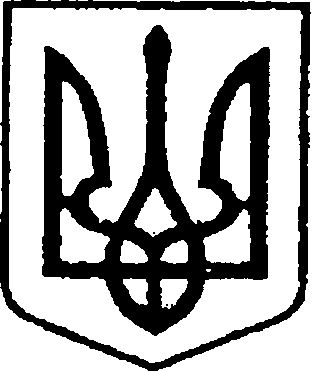 УКРАЇНАЧЕРНІГІВСЬКА ОБЛАСТЬН І Ж И Н С Ь К А    М І С Ь К А    Р А Д АВ И К О Н А В Ч И Й    К О М І Т Е ТР І Ш Е Н Н ЯВід    20      грудня  2023 р.                     м. Ніжин		                     № 574Про затвердження Плану роботи виконавчого комітету Ніжинської  міської  ради Чернігівської області VIII скликання на I півріччя 2024 рокуВідповідно до статей 42, 51, 52, 54, 59, 73 Закону України «Про місцеве самоврядування в Україні», Регламенту Ніжинської міської ради VIII скликання, затвердженого рішенням Ніжинської міської ради 24.12.2020 р. №27-4/2020 (із змінами),  виконавчий комітет Ніжинської міської ради                   в и р і ш и в:1. Затвердити План роботи виконавчого комітету Ніжинської міської ради Чернігівської області VIII скликання на I півріччя 2024 року (далі – План роботи), згідно додатку.2. Надати повноваження посадовим особам відділу з питань організації діяльності міської ради та її виконавчого комітету апарату виконавчого комітету Ніжинської міської ради, у разі виробничої необхідності, вносити зміни та доповнення до Плану роботи з обов’язковим їх подальшим оприлюдненням у встановленому законом порядку протягом п’яти робочих днів з дня внесення таких змін.3.Відділу з питань організації діяльності міської ради та її виконавчого комітету апарату виконавчого комітету Ніжинської міської ради (Доля О. В.) забезпечити оприлюднення цього рішення на офіційному сайті Ніжинської міської ради протягом п’яти робочих днів з дня його прийняття.	4.Контроль за виконанням цього рішення та реалізацією заходів Плану роботи покласти на керуючого справами виконавчого комітету міської ради, першого заступника міського голови з питань діяльності виконавчих органів ради, заступників міського голови з питань діяльності виконавчих органів ради відповідно до розподілу їх посадових обов'язків та функціональних повноважень.Міський голова                                                                 Олександр КОДОЛАВізують:Керуючий справамивиконавчого комітетуНіжинської міської ради 						В.САЛОГУБСекретар міської ради                                                               Ю. ХОМЕНКОПерший заступник міського головиз питань діяльності виконавчих органів ради						Ф.ВОВЧЕНКОЗаступник міського головиз питань діяльності виконавчих органів ради						І.ГРОЗЕНКОЗаступник міського головиз питань діяльності виконавчих органів ради						С.СМАГАНачальник відділу з питань організації діяльності міської радита її виконавчого комітету апарату виконавчого комітету Ніжинської міської ради 						О. ДОЛЯ Начальник відділу юридично -кадрового забезпечення апарату виконавчого комітетуНіжинської міської ради						В. ЛЕГАДодатокдо рішення виконавчого комітетуНіжинської міської ради VIIІ скликання                                                                                      від      грудня 2024 року     № ПЛАН  РОБОТИвиконавчого комітету Ніжинської міської радиЧернігівської області VIII скликанняна І півріччя 2024 рокуОсновні напрямки діяльностівиконавчого комітету Ніжинської міської радиПланування роботи та організація діяльності виконавчого комітету Ніжинської міської ради Чернігівської області VIII скликання, виконавчих органів виконавчого комітету міської ради, їх структурних підрозділів та посадових осіб протягом другого півріччя 2023 року здійснюється відповідно до вимог Конституції України, норм Законів України «Про місцеве самоврядування в Україні», «Про звернення громадян», «Про доступ до публічної інформації», «Про інформацію», «Про службу в органах місцевого самоврядування», «Про запобігання корупції», «Про засади державної регуляторної політики у сфері господарської діяльності», інших законів України та підзаконних нормативно-правових актів, що регламентують роботу органів та посадових осіб місцевого самоврядування,  розпоряджень, вказівок та доручень міського голови м. Ніжина Чернігівської області, виданих ним у межах компетенції та чинного законодавства. РОЗДІЛ  І.ЗАСІДАННЯ ВИКОНАВЧОГО КОМІТЕТУ НІЖИНСЬКОЇ МІСЬКОЇ РАДИ1. Календар засідань виконавчого комітету міської ради:2. Перелік основних питань для розгляду на засіданняхвиконавчого комітету Ніжинської міської радиI квартал                                                           Січень   1.Про розгляд матеріалів опікунської радиКулініч В.М.   2.Про постановку на квартирний облік, зняття з квартирного обліку, внесення змін до квартоблікових справ.                                                                                                                     Н.Бойко   3.Про затвердження кандидатів на отримання щомісячної стипендії обдарованій учнівській та студентській молоді Ніжинської міської територіальної громади на перше півріччя 2024 року.Н. ПічкуренкоПро фінансування заходів Програми розвитку культури, мистецтва і охорони культурної спадщини та розвитку туризму на території Ніжинської територіальної громади.                                                                                                                      Т.Бассак   5. Про забезпечення виконання заходів відповідно до Програми розвитку цивільного захисту Ніжинської міської територіальної громади на  2024 рікІ. Овчаренко6. Про розгляд матеріалів комісії з питань захисту прав дитиниН.РацинПро затвердження актів комісії з підготовки земельних спорів на  території Ніжинської міської територіальної громади.І.Онокало Про надання дозволів на розроблення проектів детального планування                      на території населених пунктів Ніжинської міської територіальної громади.                                                                                                                О.Іванченко9. Про встановлення тарифів на комунальні послуги для комунальних підприємств (при надходженні заяв).                                                                                                                    Г.Тараненко11. Про видалення зелених насаджень на території м.НіжинаС. Сіренко Виконання заходів, спрямованих на попередження виникнення надзвичайних ситуацій, небезпечних подій, що можуть призвести до значних матеріальних збитків, загибелі або травмуванню людей, ліквідації їх наслідків  І.Овчаренко13. Про встановлення статусу дитини, яка постраждала в наслідок воєнних дій та збройних конфліктівН.Рацин14. Про організацію харчування учнів закладів загальної середньої освіти у 2024 році В.Градобик                                                    Лютий Про забезпечення виконання заходів відповідно до Комплексної програми заходів та робіт з територіальної оборони Ніжинської міської територіальної громади на 2024 рік                                           І.ОвчаренкоПро батьківську плату за перебування дітей у закладах дошкільної освіти                                                                                                                                         В. Градобик3. Про постановку на квартирний облік громадян,  зняття з квартирного обліку, внесення змін до квартоблікових справ та зміну статусу приміщень.                                                                                                                       Н.Бойко4.Про погодження режимів роботи закладів торгівлі та дозвілля на території населених пунктів Ніжинської міської територіальної громади.                                                                                                                     Г.ТараненкоПроведення поточних ремонтів та технічного обслуговування захисних споруд ЦЗІ.Овчаренко Про виконання бюджету Ніжинської міської територіальної громади за  2023 рік ( код бюджету 2553800000)Л.ПисаренкоПро затвердження умов продажу об’єктів малої приватизації комунальної власності Ніжинської міської  територіальної громади.І.ОнокалоПро розгляд матеріалів опікунської радиКулініч В.М..Про надання одноразової матеріальної допомоги                                                                                                                     І Назаріна10. Про відшкодування коштів перевізникам за пільгове перевезення окремих категорій громадян автомобільним транспортом загального користування в місті Ніжині.                                                                                                                С. Сіренко11.Про коригування фінансових планів комунальних некомерційних підприємств                                                                                                                   Г.Тараненко                                                          Березень1. Про забезпечення виконання заходів відповідно до Програми допризовної підготовки, мобілізаційних заходів Ніжинської міської  територіальної громади на 2024 рікІ Овчаренко2.Про встановлення меморіальних дощок загиблим захисникам УкраїниТ.БассакПро затвердження умов продажу об’єктів малої приватизації комунальної власності Ніжинської міської  територіальної громади.І.Онокало4..Про переоформлення особових рахунків.                                                                                                                       Н.Бойко5..Про погодження режимів роботи підприємств та закладів торгівлі і дозвілля на території Ніжинської міської територіальної громади.                                                                                                                     Г.Тараненко6. Про розгляд матеріалів опікунської радиВ. Кулініч7. Про надання дозволів на переобладнання, перепланування у будівлях, оформлення технічної документації.                                                                                                                                                                                                                О. Іванченко8. Про відшкодування коштів перевізникам за пільгове перевезення пільгових категорій громадян автомобільним транспортом загального користування в місті Ніжині                                                                                                    С. Сіренко9. Про затвердження умов продажу об’єктів малої приватизації  комунальної вартості Ніжинської міської територіальної громади.І.ОнокалоIІ  квартал                                                          Квітень1. Про  виконання бюджету Ніжинської міської територіальної громади  за   І квартал 2024 рікЛ. Писаренко2.Про затвердження умов продажу об’єктів малої приватизації  комунальної вартості Ніжинської міської територіальної громади.І.Онокало3.Про видалення зелених насаджень                                                                                                              С.Сіренко4. Про організацію заходів по роботі з кадрами: навчання, перепідготовка та підвищення кваліфікації осіб місцевого самоврядування.  В. Лега , Л.Кучер5. Про організацію проведення конкурсів з визначення перевізника з перевезення пасажирів на автобусному маршруті загального користування.                                                                                                                    С.Сіренко6.Про фінансування заходів Програми розвитку культури, мистецтва і охорони культурної спадщини та розвитку туризму на території Ніжинської територіальної громади.                                                                                                                      Т.Бассак7. Про надання одноразової матеріальної допомоги                                                                                                                     І Назаріна8. Про розгляд матеріалів комісії з питань захисту прав дитиниН.Рацин9.Про затвердження актів комісії з підготовки земельних спорів на  території Ніжинської міської територіальної громади.І.ОнокалоПро забезпечення виконання заходів відповідно до Комплексної програми заходів та робіт з територіальної оборони Ніжинської міської територіальної громади на 2024 рік                                           І.Овчаренко                                                  Травень1.Про затвердження висновків незалежних оцінок вартості об’єктів комунальної власності Ніжинської територіальної громади.І.Онокало2. Про роботу конкурсної комісії виконавчого комітету Ніжинської міської ради та заходи щодо підвищення  її ефективності.                               В. Салогуб, В.Лега, Л.Кучер3.Про погодження режимів роботи суб’єктів господарювання (торгівлі).                                                                                                                Г.Тараненко4. Про затвердження умов продажу об’єктів малої приватизації  комунальної вартості Ніжинської міської територіальної громади.І.Онокало5. Про організацію проведення конкурсів з визначення перевізника з перевезення пасажирів на автобусному маршруті загального користування.С.Сіренко6. Про розгляд матеріалів комісії з питань захисту прав дитиниН.Рацин7. Про фінансування заходів та робіт з облаштування укриттів цивільного захистуІ.Овчаренко8.. Про організацію проведення конкурсів з визначення перевізника з перевезення пасажирів на автобусному маршруті загального користування.                                                                                                                 С. Сіренко9.  Про розгляд матеріалів опікунської радиВ. Кулініч 10.  Про надання дозволів на переобладнання, перепланування у будівлях, оформлення технічної документації.                                                                                                                                                                                                                О.Іванченко                                                             Червень1. Про фінансування заходів Програми розвитку культури, мистецтва і охорони культурної спадщини та розвитку туризму Ніжинської міської територіальної громади.Т.Бассак2.Про поліпшення стану благоустрою в населених пунктах Ніжинської територіальної громади, контроль за дотриманням суб’єктами господарювання та громадянами чинних Правил благоустрою територій.                                                                                                                       Н.Бойко3.Про затвердження платних послуг у закладах культури підпорядкованих управлінню культури і туризму Ніжинської міської ради                                                                                                                 Т.Бассак4.Про погодження режимів роботи суб’єктів господарювання (торгівлі).                                                                                                                    Г.Тараненко5. Про забезпечення виконання заходів відповідно до Програми допризовної підготовки, мобілізаційних заходів Ніжинської міської  територіальної громади на 2024 рікІ.Овчаренко6.  Про надання одноразової матеріальної допомоги                                                                                                                     І Назаріна7. Про розгляд матеріалів опікунської радиКулініч В.М.8. Про затвердження Плану роботи виконавчого комітету Ніжинської міської  ради Чернігівської області VIII скликання на IІ півріччя 2024 рокуВ.Салогуб, О.Доля Про розгляд матеріалів комісії з питань захисту прав дитини  Н.РацинРОЗДІЛ   ІІКООРДИНАЦІЯ РОБОТИ  ВИКОНАВЧИХ ОРГАНІВ МІСЬКОЇ РАДИ, ВИКОНАВЧИХ ОРГАНІВ ВИКОНАВЧОГО КОМІТЕТУ МІСЬКОЇ РАДИ,  ЇХ СТРУКТУРНИХ ПІДРОЗДІЛІВ ТА ПОСАДОВИХ ОСІБ, А ТАКОЖ КОМУНАЛЬНИХ ПІДПРИЄМСТВ ТА ЗАКЛАДІВ МІСЬКОЇ РАДИПерелік основних питань для розгляду на розширенихміжвідомчих нарадах керівників підприємств, установ, закладів міста, керівників виконавчих органів міської ради, виконавчих органів виконавчого комітету міської ради при міському голові          1. Про стан проходження опалювального сезону в м. Ніжині та  забезпечення теплом населення Ф. Вовченко, Л. ІсаєнкоПро стан прибирання вулиць міста Ніжина  від снігу та кригиФ. Вовченко, С.СіренкоПро надання адміністративних послуг громадянам-жителям населених пунктів Ніжинської міської  територіальної громади.В.ГрадобикАналіз стану дотримання вимог чинного законодавства України, норм Регламенту Ніжинської міської ради, Регламенту виконавчого комітету міської ради, Положення про апарат виконавчого комітету міської ради, Інструкції з діловодства посадовими особами виконавчих органів міської ради, її виконавчого комітету, керівниками підприємств, установ та закладів комунальної форми власності під час підготовки ними проектів управлінських рішень з питань основної діяльності (проектів рішень Ніжинської міської ради, проектів виконавчого комітету Ніжинської міської ради, проектів розпоряджень міського голови)                                                                                                В.Лега, Є. КопиловаПро організацію роботи із заявами, зверненнями, пропозиціями та скаргами  громадян, в тому числі електронними.Т. Шкляр, І.Назаріна, В.Салогуб6. Про заходи виконавчих органів Ніжинської міської ради, виконавчих органів виконавчого комітету міської ради, комунальних підприємств та закладів міської ради у сфері цивільного захисту населення та запобігання надзвичайним ситуаціям на території населених пунктів Ніжинської міської  територіальної громади.В.Вовченко, І.Овчаренко7. Про реалізацію Стратегії реформування державного управління України на 2022-2025 роки, схваленої розпорядженням Кабінету Міністрів України від 21.07.2021 року №831-р В.Лега, Л..Кучер 8. Про здійснення ефективних комплексних заходів з утримання території населених пунктів Ніжинської територіальної громади  у належному стані, його санітарного очищення, збереження об’єктів загального користування, а також природних ландшафтів, інших природних комплексів і об’єктів.                                                                                                      С.Сіренко, Н.Бойко9. Здійснення заходів щодо реалізації Законів України «Про запобігання корупції», «Про очищення влади», «Про службу в органах місцевого самоврядування» виконавчими органами виконавчого комітету Ніжинської міської ради Л. Кучер, А. Рашко10. Про стан надання субсидій та пільг жителям населених пунктів Ніжинської міської  територіальної громади.В.Кулініч, І.Грозенко11.Про заходи щодо підвищення якості житлово-комунальних послуг, що надаються комунальними підприємствами та закладами громадянам-жителям населених пунктів Ніжинської міської  територіальної громади.                                                                  Ф.Вовченко, С. Сіренко, В. Корман12. Про заходи щодо комунікації міської ради та її виконавчого комітету з громадськістю та залучення громадян до участі у вирішенні питань місцевого самоврядування та управління                                                                                               С.Пустовіт , О.Гук    РОЗДІЛ   ІІIНАРАДИ. ЗАСІДАННЯ КОМІСІЙ, РОБОЧИХ ГРУП, ДОРАДЧИХ, КОНСУЛЬТАТИВНИХ ТА ІНШИХ ДОПОМІЖНИХ ОРГАНІВ ВИКОНАВЧОГО КОМІТЕТУ НІЖИНСЬКОЇ МІСЬКОЇ РАДИРОЗДІЛ  ІVОРГАНІЗАЦІЙНО-МАСОВІ ЗАХОДИ, ЩО ПРОВОДЯТЬСЯ ВИКОНАВЧИМИ ОРГАНАМИ НІЖИНСЬКОЇ МІСЬКОЇ РАДИ, ВИКОНАВЧИМИ ОРГАНАМИ ВИКОНАВЧОГО КОМІТЕТУ МІСЬКОЇ РАДИ, ЇХ СТРУКТУРНИМИ ПІДРОЗДІЛАМИ ТА ПОСАДОВИМИ ОСОБАМИ, А ТАКОЖ КОМУНАЛЬНИМИ ПІДПРИЄМСТВАМИ  ТА ЗАКЛАДАМИ НІЖИНСЬКОЇ МІСЬКОЇ РАДИСІЧЕНЬВідзначення Дня Соборності (Дня Злуки). “Соборна мати Україна одна для всіх, як оберіг”. Міжнародний день пам’яті жертв ГолокостуВідзначення річниці подвигу Героїв КрутЛЮТИЙ Відзначення Дня Героїв Небесної СотніБЕРЕЗЕНЬЗаходи до 210-річниці з дня народження Т.Г.Шевченка. “Звучи над нашим рідним краєм безсмертне слово Кобзаря” Відзначення Міжнародного дня театруВідзначення Дня українського добровольцяКВІТЕНЬВідзначення 70-річчя заснування народного аматорського ансамблю  танцю "Поліська веселка" міського Будинку культуриВідзначення Міжнародного дня пам’яті жертв радіаційних аварій і катастроф (День Чорнобильської трагедії)ТРАВЕНЬВідзначення Великодніх святПроведення культурно-мистецького заходу "Ніжин о’Жив"Проведення Дня міста НіжинаВідзначення 30-річчя заснування Ніжинської хореографічної школиВідзначення Дня пам’яті та примирення, Дня перемоги над нацизмом у Другій світовій війні Відзначення Дня Європи Проведення міжнародної конференції "Європейська інтеграція"Відзначення 163-річниці з дня перепоховання Т.Г. Шевченка Проведення Дня вишиванкиВідзначення Міжнародного дня музеїв.ЧЕРВЕНЬОрганізація та проведення міських заходів, присвячених Дню захисту дітейВідзначення Дня Конституції УкраїниОрганізація та проведення міських заходів, присвячених Дню молодіКеруючий справами виконавчого комітету Ніжинської міської ради                                                           В.САЛОГУБПояснювальна запискадо проекту рішення «Про затвердження Плану роботи виконавчого комітету Ніжинської  міської  ради Чернігівської областіVIIІ скликання на I півріччя 2024 р.»Відповідно до статей 51, 52, 54, 59, 73 Закону України «Про місцеве самоврядування в Україні», Регламенту Ніжинської міської ради VIII скликання, затвердженого рішенням Ніжинської міської ради 24.12.2020 р. №27-4/2020 (із змінами), виконавчий комітет міської ради має право затверджувати Плани роботи виконавчого комітету Ніжинської  міської  ради.Проект рішення складається з чотирьох розділів та додатку.План роботи виконавчого комітету Ніжинської  міської  ради Чернігівської області VIIІ скликання на I півріччя 2024 р. сформований відповідно до пропозицій заступників міського голови, секретаря міської ради, керівників  управлінь міської ради, відділів виконавчого комітету Ніжинської міської ради.Відділу з питань організації діяльності міської ради та її виконавчого комітету апарату виконавчого комітету Ніжинської міської ради, пропонується надати повноваження  у разі виробничої необхідності,                      у встановленому законом порядку, вносити зміни та доповнення до Плану роботи.Відділ з питань організації діяльності міської ради та її виконавчого комітету апарату виконавчого комітету Ніжинської міської, відповідно до Закону України «Про доступ до публічної інформації», забезпечує оприлюднення цього рішення протягом п’яти робочих днів з дати його підписання шляхом оприлюднення  на офіційному сайті Ніжинської міської ради.Реалізація даного проекту не потребує додаткових фінансових витрат              з міського бюджету. Керуючий справами виконавчого комітету Ніжинської міської ради                                                                В.САЛОГУБЗасідання виконавчого комітету у І кварталі 2024 рокуЗасідання виконавчого комітету у І кварталі 2024 рокусічень04.01; 11.01; 18.01; 25.01лютий01.02; 08.02; 15.02; 22.02; 29.02березень07.03; 14.03; 21.03; 28.03Заплановано проведення засідань протягом І кварталу 2024 рокуусього – 14Заплановано проведення засідань протягом І кварталу 2024 рокуусього – 14Засідання виконавчого комітету у ІІ кварталі 2024 рокуЗасідання виконавчого комітету у ІІ кварталі 2024 рокуквітень04.04; .11.04; 18.04; 25.04травень02.05; 09.05; 16.05; 23.05; 30.05червень06.06; 13.06; 20.06.; 27.06Заплановано проведення засідань протягом ІІ кварталу 2024 рокуусього – 13Заплановано проведення засідань протягом ІІ кварталу 2024 рокуусього – 13Заплановано проведення засідань протягом першого півріччя 2024 року,   усього – 27Заплановано проведення засідань протягом першого півріччя 2024 року,   усього – 27Розширена оперативна нарада керівників підприємств, установ, закладів та організацій міста, керівників виконавчих органів ради, керівників виконавчих органів виконавчого комітету міської ради, апарату виконавчого комітету міської ради  з основних питань життєзабезпечення територіальної громади міста при міському головіІ-й вівторок місяцяВідділ з питань організації діяльності міської ради та її виконавчого комітету;Відділ з питань діловодства та роботи   зі зверненнями громадянОперативна нарада керівників виконавчих органів міської ради, виконавчих органів виконавчого комітету міської ради, їх структурних підрозділів та керівників комунальних закладів міста при міському головіщовівторкаВідділ з питань організації діяльності міської ради та її виконавчого комітету;Відділ з питань діловодства та роботи       зі зверненнями громадянЗасідання виконавчого комітету Ніжинської міської радищочетвергаВідділ з питань організації діяльності міської ради та її виконавчого комітетуОсобистий прийом громадян міським головою перший та третій вівторок місяцяВідділ з питань діловодства та роботи  зі зверненнями громадянОсобистий прийом громадян секретарем міської ради, першим заступником міського голови з питань діяльності виконавчих органів ради, заступниками міського голови з питань діяльності виконавчих органів ради, керуючим справами виконавчого комітету міської радиВідповідно                  до розподілу функціональних повноважень                   та посадових обов’язківЮ.ХоменкоВ.ВовченкоС.СмагаІ.ГрозенкоВ. СалогубНарада керівників структурних підрозділів  апарату виконавчого комітетущовівторкаКеруючий справами виконавчого комітету міської ради                         В.СалогубНарада керівників структурних підрозділів соціальної сфери щовівторкаЗаступник міського голови з питань діяльності виконавчих органів ради                           І. ГрозенкоНарада з керівниками структурних підрозділів фінансово-економічної сферищопонеділкаПерший заступник міського голови                         з питань діяльності виконавчих органів ради Ф. ВовченкоНарада з керівниками структурних підрозділів житлово-комунальної  та будівельної сферщочетвергаПерший заступник міського голови                         з питань діяльності виконавчих органів ради Ф. ВовченкоНарада з керівниками комунальних закладів                   та структурних підрозділів медичної сфери та охорони здоров’я щовівторкаЗаступник міського голови з питань діяльності виконавчих органів ради  І.ГрозенкоНарада з керівниками комунальних закладів                     та структурних підрозділів галузі фізичної культури та спортущовівторкаЗаступник міського голови з питань діяльності виконавчих органів ради С.СмагаНаради консультативних, дорадчих, координаційних, допоміжних органів виконавчого комітету міської ради: відповідно           до положень про такі органиКерівники  консультативних, дорадчих, координаційних, допоміжних органів-комісія з організації благоустрою                          і озеленення  міста;-комісія з питань техногенно-екологічної безпеки та надзвичайних ситуацій;- комісія з питань евакуації;- комісія з питань перевірки укриттів цивільного захисту;-комісія з перевірки ведення військового обліку військовозобов’язаних;- комісія з перевірки стану мобілізаційної готовності на підприємствах, установах і організаціях виконавців мобілізаційних завдань (замовлень);- експертна комісія з питань таємниць;- комісія з питань перевірки наявності секретних документів-комісія  з вирішення земельних питань              та спорів;-конкурсний комітет по визначенню переможців конкурсу на міських автобусних маршрутах загального користування; -громадська комісія з житлових питань;- комісія з погодження розміщення тимчасових споруд на об’єктах благоустрою;-конкурсна комісія з відбору суб’єктів оціночної діяльності, що будуть залучені до проведення незалежної оцінки земельних ділянок міської комунальної власності, що підлягають продажу;- постійно діюча робоча група з питань обліку та визначення черговості надання земельних ділянок учасникам АТО та членам їх сімей;- комісія по визначенню постачальника;-аукціонна комісія для продажу об’єктів нерухомого майна; -міська евакуаційна комісія.-комісія з питань погашення заборгованості із заробітної плати та інших соціальних виплат;-комісія з питань захисту прав споживачів, розгляду їх скарг, заяв та звернень;-комітет з конкурсних торгів виконавчого комітету міської ради;за окремим планомПерший заступник міського голови                         з питань діяльності виконавчих органів ради      Ф. Вовченко -комісія міської ради з питань поновлення прав реабілітованих;за окремим планомСекретар міської радиЮ.Хоменко-координаційна рада у справах дітей;-комісія з питань захисту прав дитини;-опікунська рада;-комісія по наданню матеріальної допомоги малозабезпеченим  верствам населення;-спостережна комісія;-координаційна рада з питань запобігання насильству в сім’ї-координаційна рада з питань запобігання поширенню ВІЛ-інфекції/СНІД;- консультативні, дорадчі та робочі органи з питань розвитку медичної галузі, за окремим планомІ. Грозенко-адміністративна комісія при виконавчому комітеті міської ради;- конкурсна комісія з виборів керівників навчальних закладів Ніжинської міської ради;- експертна рада з питань  книговидання при виконавчому комітеті Ніжинської міської ради;- організаційний комітет з відзначення пам’ятних дат і ювілеїв;- консультативні, дорадчі та робочі органи з питань розвитку галузі фізичної культури та спорту.за окремим планомС.Смага-конкурсна комісія-міська призовна  комісія (з питань призову на строкову, контрактну військову та/або альтернативну (невійськову) службу;- комісія з проведення експертизи цінності документів.за окремим планомВ.СалогубЗасідання постійної комісії міської   ради з питань житлово-комунального господарства, транспорту і зв’язку та енергозбереженняп’ятниця  о 14.30 год.Ю.ХоменкоЗасідання постійної комісії міської ради  з питань регулювання земельних відносин, архітектури, будівництва та охорони навколишнього середовищасереда  о 10.00 год.Ю.ХоменкоЗасідання постійної комісія міської ради  з питань регламенту, законності, охорони прав і свобод громадян, запобігання корупції, адміністративно-територіального устрою, депутатської діяльності та етикидругий та четвертий вівторок місяця  о 14.30 год.Ю.ХоменкоВ. СалогубЗасідання постійної комісії міської ради  з питань  освіти, охорони здоров’я, соціального захисту, культури, туризму, молодіжної політики та спортуперший та третій вівторок місяця  о 16.00 год.Ю.ХоменкоЗасідання постійної комісії міської ради  з питань соціально-економічного розвитку, підприємництва, інвестиційної діяльності, комунальної власності, бюджету та фінансіввівторок  об 11.00 год.Ю.Хоменко